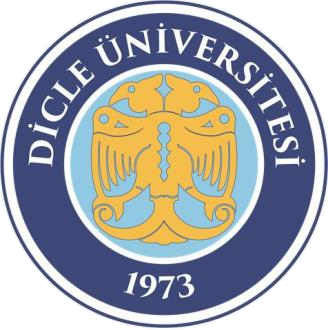 TÜRKİYE CUMHURİYETİ DİCLE ÜNİVERSİTESİ SİVİL HAVACILIK YÜKSEKOKULUBİTİRME PROJESİ YAZIM KILAVUZUDİYARBAKIR 20…. DİCLE ÜNİVERSİTESİSİVİL HAVACILIK YÜKLSEKOKULUBİTİRME PROJESİ YAZIM KILAVUZU1. GİRİŞ                      1.1. Amaç ve Kapsam  	 	 	 	 	 	 	 Bu kılavuzun amacı, Dicle Üniversitesi Sivil Havacılık Yüksekokulu müfredatında yer alan bitirme projesi için bilimsel yazım kurallarına uygun bir standart sağlamaktır. Bu derse ilişkin raporlama yapacak öğrencilerin bu kılavuzda yer alan standartlara uygun olarak bitirme ödevlerini hazırlaması gerekmektedir. Genel olarak APA 7 formatının referans alındığı kılavuzda öğrencilerden temel olarak beklenen husus yapacakları çalışmalardaki benzerlik (intihal) oranının %30’u geçmemesidir.2. BİÇİM VE YAZIM STANDARTLARI 2.1. Kâğıt Bitirme Projesi metni A4 (21x29.7 cm) boyutunda kâğıda yazılmalıdır. 2.2. Yazım Ortamı Bitirme projesi, geliştirilmiş bir kelime işlemci paket programı kullanılarak (Microsoft Office vb.) yazılmalıdır. Kaliteli yazıcı kullanılarak kâğıdın her iki yüzüne birden (önlüarkalı) çıktı alınmalıdır. 2.3. Yazı  Ana metinde “Times New Roman” 12 puntoluk yazı karakteri kullanılmalıdır. Dipnotlar, çizelge ve tablolarda, sayfaya sığdırılabilmesi amacıyla 10 veya daha küçük puntolar kullanılabilir. Bütün yazılar siyah renkte olmalıdır. Noktalama işaretlerinden önce ara verilmemelidir ve noktalama işaretlerinden sonra bir karakter boşluk bırakılmalıdır.  2.4. Yazı Alanı ve Bloklama Yazımda kağıdın çıktı alınırken; sayfaların sol kenarında 4 cm, sağ kenarında 2,5 cm, üst ve alt kenarlarında ise 3 cm boşluk bırakılmalıdır.                    29,7 cm                                                                21 cm  Şekil 1.1. Bitirme Projesinin kâğıt boyutları ve kenar boşlukları. 2.5. Satır Aralıkları ve Paragraflar Metnin yazımında kullanılacak standart satır aralığı 1,5 olmalıdır. Şekil, resim ve tablo yazıları ile alıntılar ve dipnotlar yazımında ise 1 tam aralık kullanılmalıdır. Tarih ve kurum kısaltmaları hariç, satırlar rakam, kısaltma, simge ve sembol ile başlamamalıdır. Paragraflar 1 cm mesafede içerden başlamalıdır. Paragraf aralarında yarım satırlık (0,5 cm) boşluk verilmelidir.  2.6. Ana ve Ara Başlıklar Her bölüm ayrı sayfadan başlamalı, başlıklardan sonra 2 aralık bırakılmalıdır. Ana ve alt başlıklar satır başına dayanmalıdır. Ana başlıkların tamamı, birinci alt başlıklarda bütün kelimelerin ilk harfi, ikinci alt başlıklarda yalnız birinci kelimenin ilk harfi büyük harflerle, ana başlıkta ve alt başlıktaki "ve", "ile" gibi bağlaçlar tamamen küçük harflerle yazılmalıdır. Bölüm başlıkları 14, diğer bütün başlıklar 12 punto ve koyu (bold) olmalıdır.  ANA BAŞLIK Birinci Alt Başlık İkinci alt başlık .................. 2.7. Anlatım Anlatılmak istenenler bilimsel bir Türkçe ile net olarak ifade edilmeli, cümleler Türk dil bilgisi kurallarına uygun ve fikirce doğru, kısa, sade, açık, anlaşılır ve uyumlu olmalı, noktalama işaretleri yerinde kullanılmalıdır. Anlatımda birinci şahıs ifade eden etken kelimeler (yaptım, gördüm, araştırmamızda vs.) yerine üçüncü şahıs ifade eden edilgen kelimeler (yapıldı, görüldü vs.) tercih edilmelidir. Anlatımda Türkçeleşmemiş yabancı kelimelerin kullanımından olabildiğince kaçınılmalıdır. Metrik sistem olarak bilinen ağırlık, zaman, uzunluk ve hacim ölçülerinin ifadelerinde ulusal ve uluslararası tek tip olmanın sağlanabilmesi amacıyla mümkün olduğunca “International System of Units” olarak bilinen temel üniteler (mol/L, mmol/L veya µmol/L gibi) kullanılmalıdır.  (http://www.unc.edu/~rowlett/units/sipm.html, http://physics.nist.gov/cuu/Units/units.html,   Erişim tarihi: 15 Haziran 2017).  Yazımda, Türk Dil Kurumu İmla Kılavuzunun son baskısı esas alınmalıdır.  (http://www.tdk.gov.tr, Erişim tarihi: 15 Haziran 2017). 2.8. Kısaltma ve Simgeler  Birden fazla sözcükten oluşan ve sık kullanılan terimler baş harfleri kullanılarak kısaltılmalı, kısaltmalarda her sözcüğün baş harfinden sonra nokta konulmalıdır. Bu durumda terimin ilk geçtiği yerde açık adı yazıldıktan sonra parantez içine kısaltması verilmeli ve daha sonra terimin her geçtiği yerde sadece kısaltması kullanılmalıdır.  TÜBİTAK, AIDS, HIV, ACTH, cm, kg gibi yerleşmiş standart kısaltmalar açılımı yapılmadan olduğu gibi kullanılmalıdır.  Standart kısaltmalar için şu kaynaklardan yararlanılabilir: Türk Dil Kurumu İmla Kılavuzunun son baskısı (http://www.tdk.gov.tr, Erişim tarihi: 15 Haziran 2017).  2.9. Şekil, Resim ve Tablolar Tablolar dışındaki her türlü grafik, çizim, çizelge, diyagram, şema “Şekil” olarak; yalnızca fotoğraflar “Resim” olarak adlandırılır. Şekil, resim ve tablolar metinde ilk değinildiği veya takip eden sayfada sayfa düzenini bozmadan yer almalı; boyutları metin bloğu çerçevesinin dışına taşmamalıdır. Metin bloğundan daha dar olanlar metin bloğunu tam ortalayacak şekilde yerleştirilmelidir.  Şekil, resim ve tablolar içlerinde ayrı ayrı numaralandırılmalı, gerekli ise her birine ait alt gruplar oluşturulmalıdır (Örnek: Şekil 1, Şekil 1a gibi). Numaralandırma Arap rakamlarıyla yapılmalıdır. Şekil, resim ve tablo başlıkları aynı yazı tipi ve büyüklükte olmalıdır. Başlık kısa ve öz olmalı, şekil / resim / tablonun içeriğini yansıtmalıdır. Şekil ve resimlerin numara, isim ve açıklamaları şekil veya resmin alt kenarının bir satır altına ve sol alt köşesi hizasından başlanarak; tabloların numara, isim ve açıklamaları tablonun üst kenarının bir satır üstüne ve sol üst köşesi hizasından başlanarak yazılmalıdır. Bir sayfadan daha fazla yer tutan şekil / resim / tablolarda her sayfaya şekil / resim / tablo numarası ve açıklaması konulmalı ve parantez içinde (devam) ibaresi yerleştirilmelidir.  Tablolardaki yazılar, metin yazısından daha küçük olabilir. Hücreler, dikey çizgilerle ayrılmamalı, sadece yatay ayırıcı çizgilere yer verilmelidir. Yatay çizgilere de tablonun başlangıcında, sonunda ve tablo başlıklarının tablo gövdesinden ayrılmasında yer verilmelidir. Tablodaki her satırın çizgiyle ayrılmasına gerek yoktur. Tabloda açıklanması gerekli kısımlar yıldız veya sembollerle işaretlenip tablonun son çizgisinin altında dipnot olarak açıklamaya yer verilebilir.  Kullanılan fotoğraflarda hastanın kimliği deşifre edilmemelidir. Hastalardan alınacak bütün fotoğraflar yazılı izinleri alındıktan ve yüzleri uygun biçimde bantlandıktan sonra sunulmalıdır. Fotoğraflar taranarak  metin içine yerleştirilmelidir. Başka kaynaklardan doğrudan alınarak veya kavramsal olarak başka yazarlardan yararlanılarak hazırlanan şekil, resim ve tablolarda mutlaka kaynak belirtilmelidir ve Türkçeleştirilmelidir. Kullanılan kaynak, şekil ve/veya resim ve/veya tablonun alt kenarının bir satır altına ve sol alt köşesi hizasından başlanarak yazılmalıdır. 2.10. Alıntılar Üç satırdan az olan alıntılar metin ile aynı özelliğe sahip yazı karakterleri kullanılarak yazılabilir. Üç satırdan fazla olan alıntılar ise ana metinden daha küçük karakterlerle yazılabilir. Başka bir kaynaktan alıntı tırnak imi  “....”  içinde gösterilir. 2.11. Dipnotlar 	 	 	 	 	 	 	 	 	 Çalışmanın herhangi bir sayfasında, metnin içine yazıldığı zaman konuyu dağıtıcı ve okuma sürekliliğini engelleyici nitelikteki açıklamalar kısa ve öz olarak sayfanın altına dipnot olarak verilir. Bunun için önce metin içinde açıklanmak istenen cümlenin sonuna üst simge şeklinde *  konulur ve ilgili sayfanın sonu yarım satır uzunluğunda bir çizgi ile ayrılır. Sonra bu çizginin altına * konularak 9-10 punto ve bir satır aralığı ile açıklamalar yazılır. Aynı sayfada birden fazla dipnot kullanılacaksa, dipnotlar sayfadaki belirtme sırasına göre 1’den başlamak üzere numaralandırılarak verilmelidir.  2.12. Metin İçinde Kaynak Gösterme Metin içinde kaynaklar kullanım sırasına göre cümle sonunda noktalama işaretinden önce parantez içinde Arap rakamları şeklinde belirtilerek yazılmalıdır.  Örnek: (1).  Metin içinde kaynak göstermede 2’den fazla ardışık rakamın yer alması durumunda küçük rakam ile en büyük rakam arasında “-“ işareti kullanılmalıdır.  Örnek: (1,2,3). yerine (1-3). gibi Sözlü, yazılı veya elektronik posta görüşmeleri  Sözlü, yazılı veya elektronik posta görüşmeleri kaynak gösterilirken görüşme yapılan kişinin adının baş harfi, soyadı yazılarak, görüşme tarihi ve görüşme türü belirtilmeli, gerekirse kaynak gösterilen kişinin iletişim adresi dipnot olarak verilmeli, ancak sözlü veya yazılı görüşmeler kaynak listesinde yer almamalıdır (Örnek, G Fişek 2003, sözlü görüşme; G Fişek 2003, yazılı görüşme). Web sayfaları Kaynak olarak kullanılan web sayfalarının adresleri metin içinde erişim tarihi (gün, ay, yıl olarak) ile birlikte verilmeli ve sayfanın son güncellenme tarihi yazılmalıdır. (Örnek, http://www.tdk.gov.tr, Erişim tarihi: 15 Haziran 2017). Elektronik dergiler hariç web sayfaları kaynaklar listesinde yer almamalıdır.  Özgün bilgisayar programları  Çalışma içinde özgün lisanslı bir bilgisayar programına atıfta bulunulmuş ise, yazılımın adı ve sürüm tarihi parantez içinde belirtilmelidir.  2.13. Sayfaların Numaralandırılması Sayfa numaraları sayfanın alt kısmına, metin bloğunun ortasında olacak şekilde yazılmalıdır. İç kapak sayfası numaralandırılmamalıdır. Beyan, Teşekkür, İçindekiler, Tablolar Listesi, Şekiller Listesi, Resimler Listesi, Kısaltmalar ve Simgeler Listesi sayfalarında küçük Romen rakamları (I, II, III, IV şeklinde) kullanılmalıdır. Numaralandırma “Türkçe Özet” bölümünden itibaren başlamalı ve Arap rakamları (1, 2, 3, 4 şeklinde) kullanılmalıdır. 3. İÇERİK STANDARTLARI 3.1. ÖN SAYFALAR 3.1.1. Bitirme Projesi Kapağı  Çalışmanın dış kapağı A4 (21x29.7 cm) boyutunda en az 160 gr bristol (krome) beyaz karton olmalıdır. Kapak sayfası Ek 1’de verilen örnekteki düzen ve ölçülere tam uyumlu olmalıdır.  Buna göre kapağın üst bölümünde 2x2 cm boyutlarında renkli olarak Dicle Üniversitesi logosu bulunmalıdır. Logoların altında çalışmanın adı, araştırmacının adı ve soyadı, şehir ve yıl yer almalıdır. Çalışmanın başlık “Times New Roman” koyu (bold) 14 punto ile yazılmalı ve 20 kelime ile sınırlandırılmalıdır. Kapaktaki diğer tüm yazılar 12 punto olmalıdır. Unvanlar, öğrenci ve danışmanın adı dışında, kapaktaki bütün yazılar büyük harf ile yazılmalıdır. Unvanların baş harfleri ile öğrenci ve danışmanın adının baş harfleri büyük, takip eden harfler küçük harf olmalıdır. 3.1.2. İçindekiler Bu bölümde, ana ve alt başlıklardan sadece ana başlıklar koyu (bold) olacak şekilde yer almalıdır ve metin içine yazıldığı şekilde numaralandırılmalıdır. Bu bölümde; kısaltma, simgeler, şekil, resim ve tablo listeleri ile ekler listesi yer almalıdır. Bunların her biri ayrı sayfada olacak şekilde ve karşılarında sayfa numaraları belirtilerek hazırlanmalıdır.  3.1.3. Kısaltmalar ve Simgeler Listesi  Bu liste çalışmada kullanılan kısaltmalar ve simgeler ile bunların açık yazılışlarını içermelidir. 3.1.4. Şekil, Resim ve Tablolar Listesi  Bu liste çalışmada kullanılan şekil, resim ve tabloları içermelidir. 3.2. BİTİRME PROJESİ METNİ  3.2.1. Türkçe Özet Bu sayfanın başında başlık, öğrencinin adı, danışmanı ve Anabilim Dalı belirtilmelidir. İki satır boşluğu takiben yapılandırılmış özet (amaç, gereç ve yöntem, bulgular ve sonuç alt başlıklarını içeren) 250 kelimeyi aşmayacak şekilde, paragraf girintisi yapılmadan yazılmalıdır. Bu bölümün sonunda koyu (bold) “Anahtar Sözcükler” başlığı ve 5 anahtar sözcük yer almalıdır. 3.2.2. İngilizce Özet Türkçe özet için belirtilen tüm kurallara uyularak İngilizce özet hazırlanmalıdır. 3.2.3. Giriş ve Amaç Bu bölümde doğrudan çalışmanın konusu ile ilgili bilgiler verilmeli, takiben çalışmanın amacı ve önemi, konuyu çalışma nedenleri, bilime katkı ve/veya yöntem açısından ne gibi yenilikleri hedeflediği yazılmalıdır. Bilgiler kaynaklar ile desteklenmeli ve yorum yapılmadan verilmelidir.  3.2.4. Genel Bilgiler Bu bölümün amacı, Bitirme Projesi çalışmasının anlaşılırlığına fayda sağlayacak güncel literatür bilgilerinin verilmesidir. Bitirme Projesi konusunun teorik ve pratik temelleri ile ilgili literatür çalışmaları belli bir düzen ve sistematik biçimde özetlenmeli, gerektiğinde alt başlıklar da kullanılarak ayrıntılı bilgiler verilmelidir. Alt başlıklar konunun genel akışına uygun olmalı, genelden özele doğru gidilerek konu Bitirme Projesi çalışmasına getirilmelidir.  3.2.5. Gereç ve Yöntem Bu bölümde bitirme Projesinin yeri ve tarihi, araştırmanın tipi, evreni ve örneklemi, örnekleme yöntemi, varsa araştırma hipotezi, değişkenler, değişken tanımları ve ölçüm biçimleri, veri toplama araçları, veri toplama yöntemi, verileri analiz biçimi, gerekiyorsa sınırlılıklar ve karşılaşılan güçlükler açıklanmalıdır. Gereç ve yöntem bölümü, başka araştırmacıların aynı yöntemle çalışmayı tekrarlayabilmesine imkân verecek nitelikte ayrıntılı olmalıdır. Kullanılan gereç ve yöntem daha önce başka araştırmacılar tarafından kullanılmış ve yayınlanmışsa bu kaynaklara atıf yapılmalı, varsa değişiklik yapılan bölümler ayrıntılı olarak belirtilmelidir. Okuyucuya kolaylık sağlaması açısından gereç ve yöntem bölümü alt başlıklara ayrılabilir.  3.2.6. Bulgular Amaçlar doğrultusunda incelenen, problem çözümüne ışık tutucu nitelikteki bütün bulgular verilmelidir. Bu bölümde çalışmanın sonuçları, kullanılan istatistik yöntemi ve sonuçların analizi ile elde edilen anlamlılık düzeyleri belirtilmelidir. Bulguların sunumunda tablo, grafik, şekil ve resim gibi anlatım araçlarından yararlanılmalıdır. Ancak aynı bulgular iki farklı yöntemle (tablo ve grafik gibi)  ifade edilmemelidir.  3.2.7. Tartışma  Tartışma bölümü, tezin yorum kısmıdır. Elde edilen bulgular bu konuda yapılan diğer araştırmalarla karşılaştırılmalı, onlara benzer ve onlardan farklı tarafları ortaya konulmalı, literatüre uyan ve uymayan sonuçlar muhtemel nedenleri ile birlikte tartışılmalı ve bulguların ne anlama geldiği yorumlanmalıdır. Elde edilen sonuçların ileri sürülen hipotezi destekleyip desteklemediği/hipotezin doğrulanıp doğrulanmadığı belirtilmelidir.  3.2.8. Sonuç Araştırmadan elde edilen bilgilerin ışığında varılan sonuçlar açık, kısa ve anlaşılır bir tarzda yazılmalı, araştırmanın amacının ne ölçüde gerçekleştiği ve varsa araştırmacının önerileri belirtilmelidir. Öneriler araştırmanın amacı ve sonuçlarıyla doğrudan bağlantılı olmalıdır.  3.2.9. Kaynaklar Kaynakların gösterilmesinde APA 7 formatı kullanılacaktır. Yayınlanmamış raporlar, bildiriler, özetler, baskıda olan çalışmalar, ders notları ve kişisel görüşler kaynak olarak gösterilemez. Sözlü ve kişisel görüşmeler kaynak listesinde yer almamalı, ancak tez içinde dipnot olarak verilmelidir. Elektronik dergiler hariç, kaynak olarak kullanılan web sayfalarının adresleri erişim tarihi ile birlikte metin içinde verilmeli, kaynaklar listesinde yer almamalıdır.  3.2.9.1. Kaynakların Listede Gösterilmesi  Orijinal makale: Karakas S, Tellioglu AM, Bilgin M, Omurlu IK, Caliskan S, Coskun S. Craniofacial Characteristics of Thalassemia Major Patients. Eurasian J Med. 2016; 48(3):204-208.  Kitap: Underwood LE, Van Wyk JJ. Normal and aberrant growth. In: Wilson JD, Foster DW, eds. Wiliams' Textbook of Endocrinology. 1st ed. Philadelphia: WB Saunders; 1992, p:1079-1138. Çeviri kitap: Guyton AC, Hall JE. Textbook of Medical Physiology. Çeviren: Çavuşoğlu H. Tıbbi Fizyoloji. 9. basım, Nobel Tıp Kitabevleri Ltd. Şti., İstanbul; 1996, s: 1079-1138. Dergi eki (Supplement): Geraud G, Spierings EL, Keywood C. Tolerability and safety of frovatriptan with short- and long-term use for treatment of migraine and in comparison with sumatriptan. Headache 2002;42 (Suppl 2):93-99. Tez: Özdemir E. Farklı Yüzey Hazırlıklarının Porselen Materyalinin Bağlantı Direncine Olan Etkilerinin İncelenmesi. D.Ü. Sağlık Bilimleri Enstitüsü, Doktora Tezi, 2005, Diyarbakır (Danışman: Prof. Dr. Remzi NİGİZ). 3.2.9.2. Kaynakların Metin İçi Gösterilmesi  Tek yazarlı:……… (Williams, 1992).……     (Williams, 1992, s. 23–27).Çift yazarlı:……. (Levi & Williams, 2012).Üç yazarlı:…….(Parker vd., 2016).3.2.10. Ekler 	 	 	 	 Bitirme Projesi metni içinde yer almaları halinde konuyu dağıtacak, okuma ve algılamada sürekliliği engelleyecek nitelikte ve dipnot olarak verilemeyecek uzunluktaki açıklamalar, örnek hesaplamalar, bir formülün çıkarılışı, geniş kapsamlı ve ayrıntılı deney verileri, anket formları, ek çizelgeler, Bitirme Projesi çalışması izin yazıları, etik kurul onay yazısı vb. bilgi ve belgeler bu bölümde verilmelidir. Her ek metin içindeki sırasına göre Ek 1, Ek 2, Ek 3, şeklinde, her biri ayrı sayfada sunulmalıdır. 3.2.11. Orijinallik Raporu İntihal Yazılım Programı Raporu Alınması ve Kullanılması Uygulama Esasları’na göre hazırlanan çalışmasının en sonuna www.turnitin.com adresinden elde edilecek Orijinallik Raporu eklenmelidir. Benzerlik oranı %30’un üzerinde olan bitirme ödevleri kabul edilmeyecektir.3.2.12. Bitirme Projesinin Ciltlenmesi  Savunma sınavına girmeden önce bitirme ödevleri spiralli olarak ve aynı bilgileri içerecek şekilde hazırlanır. 